ИНФОРМАЦИОННОЕ СООБЩЕНИЕ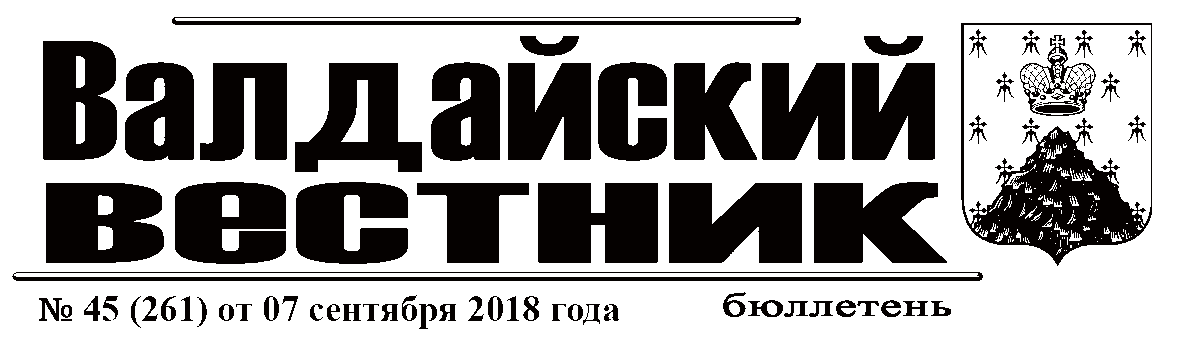 Администрация Валдайского муниципального района сообщает о приёме заявлений о предоставлении в аренду земельных участков для ведения личного подсобного хозяйства, из земель населённого пункта, расположенных:Новгородская область, Валдайский район, Рощинское сельское поселение, д.Станки, площадью 2000 кв.м (ориентир: данный земельный участок расположен на расстоянии ориентировочно  в юго-восточном направлении от земельного участка с кадастровым номером 53:03:1210001:28);Новгородская область, Валдайский район, Рощинское сельское поселение, д.Станки, площадью 2001 кв.м (ориентир: данный земельный участок расположен на расстоянии ориентировочно  в юго-восточном направлении от земельного участка с кадастровым номером 53:03:1210001:28);Новгородская область, Валдайский район, Рощинское сельское поселение, д.Станки, площадью 2003 кв.м (ориентир: данный земельный участок расположен на расстоянии ориентировочно  в юго-восточном направлении от земельного участка с кадастровым номером 53:03:1210001:28);Новгородская область, Валдайский район, Рощинское сельское поселение, д.Станки, площадью 1011 кв.м (ориентир: данный земельный участок расположен на расстоянии ориентировочно  в юго-восточном направлении от земельного участка с кадастровым номером 53:03:1210001:28);Новгородская область, Валдайский район, г.Валдай, ул.Мелиораторов, площадью 1500 кв.м (ориентир: данный земельный участок примыкает с северной стороны к земельному участку с кадастровым номером 53:03:0101007:18).Граждане, заинтересованные в предоставлении земельных участков, могут подавать заявления о намерении участвовать в аукционе на право заключения договора аренды данных земельных участков.Заявления принимаются в течение тридцати дней со дня опубликования данного сообщения (по 08.10.2018 включительно).Заявления могут быть поданы при личном обращении в бумажном виде через многофункциональный центр предоставления государственных и муниципальных услуг по адресу: Новгородская область, г.Валдай, ул.Гагарина, д.12/2, тел.: 8 (816-66) 2-18-19,  и Администрацию Валдайского муниципального района по адресу: Новгородская область, г.Валдай, пр.Комсомольский, д.19/21, каб.305, тел.: 8 (816-66) 2-25-16.Со схемой расположения земельных участков на бумажном носителе, можно ознакомиться в комитете по управлению муниципальным имуществом Администрации муниципального района (каб.409), с 8.00 до 17.00 (перерыв на обед с 12.00 до 13.00) в рабочие дни.При поступлении двух или более заявлений права на заключение договора аренды земельные участки предоставляется на торгах.ИНФОРМАЦИОННОЕ СООБЩЕНИЕАдминистрация Валдайского муниципального района сообщает о приёме заявлений о предоставлении в собственность путем продажи земельного участка для ведения личного подсобного хозяйства, из земель населённого пункта, расположенного:Новгородская область, Валдайский район, Яжелбицкое сельское поселение, д.Угриво, площадью 746 кв.м, с кадастровым номером 53:03:1556001:90.Граждане, заинтересованные в предоставлении земельного участка, могут подавать заявления о намерении участвовать в аукционе по продаже данного земельного участка.Заявления принимаются в течение тридцати дней со дня опубликования данного сообщения (по 08.10.2018 включительно). Заявления могут быть поданы при личном обращении в бумажном виде через многофункциональный центр предоставления государственных и муниципальных услуг по адресу: Новгородская область, г.Валдай, ул.Гагарина, д.12/2, тел.: 8 (8162) 500-252,  и Администрацию Валдайского муниципального района по адресу: Новгородская область, г.Валдай, пр.Комсомольский, д.19/21, каб.305, тел.: 8 (816-66) 46-318.Со схемой расположения земельного участка на бумажном носителе, можно ознакомиться в комитете по управлению муниципальным имуществом Администрации муниципального района (каб.409), с 8.00 до 17.00 (перерыв на обед с 12.00 до 13.00) в рабочие дни. При поступлении двух или более заявлений земельный участок предоставляется на торгах.ИНФОРМАЦИОННОЕ СООБЩЕНИЕАдминистрация Валдайского муниципального района сообщает о приёме заявлений о предоставлении в собственность путем продажи земельного участка из земель населённых пунктов, расположенного: Новгородская область, Валдайский район, Костковское сельское поселение, д.Ватцы, для ведения личного подсобного хозяйства, площадью 2202 кв.м (ориентир: данный земельный участок примыкает с юго-восточной стороны к земельному участку с кадастровым номером 53:03:0931001:82);Граждане, заинтересованные в предоставлении земельного участка, могут подавать заявления о намерении участвовать в аукционе по продаже      данного земельного участка.Заявления принимаются в течение тридцати дней со дня опубликования данного сообщения (по 08.10.2018 включительно).Заявления могут быть поданы при личном обращении в бумажном виде через многофункциональный центр предоставления государственных и муниципальных услуг по адресу: Новгородская область, г.Валдай, ул.Гагарина, д.12/2, тел.: 8 (816-66) 2-18-19,  и Администрацию Валдайского муниципального района по адресу: Новгородская область, г.Валдай, пр.Комсомольский, д.19/21, каб.305, тел.: 8 (816-66) 46-318.Со схемой расположения земельного участка на бумажном носителе, можно ознакомиться в комитете по управлению муниципальным имуществом Администрации муниципального района (каб.409), с 8.00 до 17.00 (перерыв на обед с 12.00 до 13.00) в рабочие дни.При поступлении двух или более заявлений земельный участок предоставляется на торгах.АДМИНИСТРАЦИЯ ВАЛДАЙСКОГО МУНИЦИПАЛЬНОГО РАЙОНАП О С Т А Н О В Л Е Н И Е31.08.2018  № 1326      Об утверждении Перечня муниципальных услуг, предоставление которых посредством комплексного запроса не осуществляетсяВ соответствии со статьей 15.1 Федерального закона от 27 июля 2010 года № 210-ФЗ «Об организации предоставления государственных и муниципальных услуг» Администрация Валдайского муниципального района ПОСТАНОВЛЯЕТ:1. Утвердить прилагаемый Перечень муниципальных услуг, предоставление которых посредством комплексного запроса не осуществляется.2. Опубликовать постановление в бюллетене «Валдайский Вестник» и разместить на официальном сайте Администрации Валдайского муниципального района в сети «Интернет».Первый заместитель Главы администрации муниципального района	         О.Я.Рудина	                                                   УТВЕРЖДЕНпостановлением Администрации муниципального районаот 31.08.2018 № 1326ПЕРЕЧЕНЬ муниципальных услуг, предоставление которых посредством комплексного запроса не осуществляетсяАДМИНИСТРАЦИЯ ВАЛДАЙСКОГО МУНИЦИПАЛЬНОГО РАЙОНАП О С Т А Н О В Л Е Н И Е31.08.2018  № 1327      О внесении изменения в постановление Администрации Валдайского муниципального района от 31.05.2016 № 864Администрация Валдайского муниципального района ПОСТАНОВЛЯЕТ:1. Внести изменение в постановление Администрации Валдайского муниципального района от 31.05.2016 № 864 «О внесении изменения в Порядок проведения проверок при осуществлении контроля в сфере закупок товаров, работ, услуг для обеспечения муниципальных нужд», заменив в пункте 1 слова «…от 25.11.2016…» на «…25.11.2015…».2. Опубликовать постановление в бюллетене «Валдайский Вестник» и разместить на официальном сайте Администрации валдайского муниципального района в сети «Интернет».Первый заместитель Главы администрации муниципального района		         О.Я.Рудина	                                                   АДМИНИСТРАЦИЯ ВАЛДАЙСКОГО МУНИЦИПАЛЬНОГО РАЙОНАП О С Т А Н О В Л Е Н И Е31.08.2018 № 1328О порядке и сроках составления проектов бюджета Валдайского муниципального района на 2019 год и на плановый период 2020 и 2021 годов и бюджета Валдайского городского поселения на 2019 год и на плановый период 2020 и 2021 годовВ целях разработки проектов решений «О бюджете Валдайского муниципального района на 2019 год и на плановый период 2020 и 2021 годов», «О бюджете Валдайского городского поселения на 2019 год и на плановый период 2020 и 2021 годов» Администрация Валдайского муниципального района ПОСТАНОВЛЯЕТ:1. Комитету финансов Администрации Валдайского муниципального района:Организовать составление и составить проекты бюджета Валдайского муниципального района на 2019 год и на плановый период 2020 и 2021 годов, бюджета Валдайского городского поселения на 2019 год и на плановый период 2020 и 2021 годов, включая показатели межбюджетных отношений с бюджетами городского и сельских поселений района, в соответствии с бюджетным законодательством Российской Федерации, Посланием Президента Российской Федерации Федеральному Собранию Российской Федерации от 01 марта 2018 года;В целях составления проектов бюджета Валдайского муниципального района на 2019 год и на плановый период 2020 и 2021 годов и бюджета Валдайского городского поселения на 2019 год и на плановый период 2020 и 2020 годов:1.2.1.Осуществить формирование общего объема налоговых и неналоговых доходов на 2019 год и на плановый период 2020 и 2021 годов;1.2.2.Утвердить порядок и методику планирования бюджетных ассигнований на 2019 год и на плановый период 2020 и 2021 годов;1.2.3.Осуществить планирование бюджетных ассигнований на 2019 год и на плановый период 2020 и 2021 годов в порядке и в соответствии с методикой, указанной в подпункте 1.2.2 пункта 1.2 постановления.2.Утвердить прилагаемый график подготовки и представления документов и материалов, разрабатываемых при составлении проектов бюджета Валдайского муниципального района на 2019 год и на плановый период 2020 и 2021 годов и бюджета Валдайского городского поселения на 2019 год и на плановый период 2020 и 2021 годов (далее график).3.Руководителям органов местного самоуправления района, отраслевых органов, структурных подразделений Администрации муниципального района представлять материалы и документы в сроки, предусмотренные графиком.Структурным подразделениям Администрации Валдайского муниципального района и отраслевым комитетам  представить в комитет финансов Администрации Валдайского муниципального района предложения о внесении изменений в перечень муниципальных программ Валдайского муниципального района, утвержденный постановлением Администрации Валдайского муниципального района от 30.12.2015 № 2067, до 15 октября 2017 года.Установить, что муниципальные программы Валдайского муниципального района, предлагаемые к реализации начиная с 2019 года, подлежат утверждению до 01 декабря 2018 года.Комитету финансов Администрации Валдайского муниципального района:6.1. Разработать проект изменений бюджетного прогноза Валдайского муниципального района не позднее 15 ноября 2018 года;6.2. Представить проекты решений «О бюджете Валдайского муниципального района на 2019 год и на плановый период 2020 и 2021 годов», «О бюджете Валдайского городского поселения на 2019 год и на плановый период 2020 и 2021 годов» в Администрацию Валдайского муниципального района для последующего внесения на рассмотрение Думы Валдайского муниципального района и Совета депутатов Валдайского городского поселения.Контроль за выполнением постановления возложить на первого заместителя Главы администрации муниципального района Рудину О.Я.8. Опубликовать постановление в бюллетене «Валдайский Вестник» и разместить на официальном сайте Администрации Валдайского муниципального района в сети «Интернет».Первый заместитель Главы администрации муниципального района	       О.Я. РудинаУТВЕРЖДЕНпостановлением Администрации муниципального районаот 31.08.2018 №1328ГРАФИКподготовки и представления документов и материалов, разрабатываемых при составлении проектов бюджета Валдайского муниципального района на 2019 год и на плановый период 2020 и 2021 годов и бюджета Валдайского городского поселения на 2019 год и на плановый период 2020 и 2021 годов АДМИНИСТРАЦИЯ ВАЛДАЙСКОГО МУНИЦИПАЛЬНОГО РАЙОНАП О С Т А Н О В Л Е Н И Е04.09.2018 № 1336О создании комиссии по повышению устойчивости функционирования организаций в Валдайском муниципальном районе в мирное и военное времяВ соответствии с федеральными законами от 21 декабря 1994 года № 68-ФЗ "О защите населения и территорий от чрезвычайных ситуаций природного и техногенного характера", от 12 февраля 1998 года № 28-ФЗ "О гражданской обороне", постановлением Правительства Российской Федерации от 26 ноября 2007 года № 804 "Об утверждении Положения о гражданской обороне в Российской Федерации" и в целях обеспечения устойчивости функционирования организаций, совершенствования их подготовки к восстановлению после воздействия средств поражения противника, организации управления в чрезвычайных ситуациях природного и техногенного характера на территории Валдайского муниципального района Администрация Валдайского муниципального района ПОСТАНОВЛЯЕТ:1. Создать комиссию по повышению устойчивости функционирования организаций в Валдайском муниципальном районе в мирное и военное время.2. Утвердить прилагаемые:Положение о комиссии по повышению устойчивости функционирования организаций в Валдайском муниципальном районе в мирное и военное время и её состав.3. Контроль за выполнением постановления возложить на заместителя Главы администрации муниципального района Карпенко.А.Г.4. Признать утратившим силу постановление Администрации Валдайского района от 19.07.2001 № 227 «О районной комиссии по поддержке устойчивого функционирования организаций в военное время».5. Опубликовать постановление в бюллетене «Валдайский Вестник» и разместить на официальном сайте Администрации Валдайского муниципального района в сети «Интернет». Первый заместитель Главы администрации муниципального района					     О.Я. РудинаУТВЕРЖДЕНОпостановлением Администрации муниципального районаот 04.09.2018 №1336ПОЛОЖЕНИЕо комиссии по повышению устойчивости функционирования организаций в Валдайском муниципальном районе в мирное и военное время1. Общие положения1.1. Комиссия по повышению устойчивости функционирования организаций в Валдайском муниципальном районе в мирное и военное время (далее комиссия) является постоянно действующим координационным органом при Администрации Валдайского муниципального района, созданным в целях совершенствования подготовки организаций Валдайского муниципального района к восстановлению после воздействий средств поражения противника, организации управления в чрезвычайных ситуациях.1.2. В своей деятельности комиссия руководствуется Конституцией Российской Федерации, федеральными законами, указами и распоряжениями Президента Российской Федерации, постановлениями и распоряжениями Правительства Российской Федерации, постановлениями и распоряжениями Губернатора Новгородской области и Правительства Новгородской области, Уставом Валдайского муниципального района, а также настоящим Положением.2. Полномочия комиссии2.1. Разработка, планирование и координация мероприятий по повышению устойчивости функционирования организаций Валдайского муниципального района в мирное и военное время, направленных на:снижение возможных потерь и разрушений при возникновении чрезвычайных ситуаций в мирное время, а также в военное время при применении противником современных средств поражения;защиту населения и материальных ресурсов во время крупных производственных аварий, катастроф, стихийных бедствий в мирное время и от современных средств поражения в военное время;создание условий для ликвидации последствий нападения противника, крупных производственных аварий, катастроф, стихийных бедствий, а также восстановления производства.2.2. Сбор, обобщение и анализ сведений по устойчивому функционированию организаций Валдайского муниципального района.2.3. Оценка состояния готовности организаций Валдайского района к работе в условиях чрезвычайных ситуаций и в военное время, подготовка
предложений по совершенствованию мер, направленных на повышение устойчивости функционирования организаций Валдайского муниципального района.2.4. Разработка и представление на утверждение председателю комиссии плана работы комиссии на следующий календарный год, схемы оповещения и сбора комиссии в рабочее и нерабочее время.3. Права комиссииЗапрашивать и получать документы, необходимые для работы комиссии, от руководителей и должностных лиц территориальных органов федеральных органов исполнительной власти, органов исполнительной власти Новгородской области, органов местного самоуправления Валдайского муниципального района и организаций, осуществляющих свою деятельность на территории  Валдайского муниципального района.Привлекать к работе комиссии специалистов по согласованию с соответствующими территориальными органами федеральных органов исполнительной власти, с органами исполнительной власти Новгородской области, с органами местного самоуправления Валдайского муниципального района и организациями  Валдайского муниципального района.Участвовать в мероприятиях, относящихся к решению вопросов устойчивости функционирования организаций, проводимых в Валдайском муниципальном районе.Приглашать для участия в заседаниях комиссии председателей комиссий по повышению устойчивости функционирования объектов экономики, руководителей организаций  Валдайского муниципального района не зависимо от форм собственности и ведомственной принадлежности и заслушивать их по вопросам выполнения мероприятий, направленных на поддержание устойчивости функционирования организаций.Участвовать в комплексных, тактико-специальных, командно-штабных учениях.4.	Состав и организация деятельности комиссии4.1. Состав комиссии утверждается постановлением Администрации Валдайского муниципального района.4.2. Комиссия состоит из председателя комиссии, заместителя председателя комиссии, секретаря комиссии и членов комиссии. Комиссия формируется из руководителей, заместителей, специалистов комитетов и отделов Администрации муниципального района, специалистов соответствующих территориальных органов федеральных органов исполнительной власти, органов исполнительной власти Новгородской области и организаций, осуществляющих свою деятельность на территории Валдайского муниципального района.4.3. Председатель комиссии осуществляет руководство деятельностью комиссии, утверждает план работы комиссии на следующий календарный год и контролирует его исполнение, утверждает схему оповещения и сбора комиссии в рабочее и нерабочее время, определяет и утверждает повестку дня заседания комиссии, определяет дату, время, место его проведения, ведет заседание комиссии.4.4.Заседания комиссии проводит председатель комиссии, а при его отсутствии или по его поручению  заместитель председателя комиссии.4.5. Комиссия правомочна принимать решения, если в заседании участвует не менее половины ее состава. Решения принимаются большинством голосов присутствующих на заседании членов комиссии путем открытого голосования. В случае равенства голосов решающим является голос председательствующего на заседании комиссии.Решения, принятые комиссией, оформляются протоколом, который подписывается председательствующим на заседании комиссии и секретарем комиссии в течение 5 рабочих дней со дня заседания комиссии.Заседания комиссии проводятся в соответствии с планом работы комиссии.Секретарь комиссии извещает членов комиссии и приглашенных на ее заседание лиц о дате, времени, месте проведения и повестке дня заседания комиссии не позднее, чем за 3 рабочих дня до дня заседания комиссии. В случае отсутствия секретаря комиссии в период его отпуска, командировки, временной нетрудоспособности или по иным причинам его обязанности возлагаются председателем комиссии или лицом, исполняющим обязанности председателя комиссии, на одного из членов комиссии.В протоколе заседания комиссии указывается дата, время и место проведения заседания комиссии, утвержденная повестка дня заседания комиссии, сведения об участвовавших в заседании членах комиссии и иных приглашенных лицах, принятые решения по вопросам повестки дня заседания комиссии.Протоколы заседания комиссии или выписки из них направляются секретарем комиссии членам комиссии  и руководителям организаций  для исполнения.Решения комиссии носят рекомендательный характер.Протоколы заседания комиссии хранятся у секретаря комиссии в течение 5 лет со дня поведения заседания комиссии.В составе комиссии действуют отраслевые группы, созданные из членов комиссии по основным направлениям планирования, организации, координации и обеспечения эффективного проведения мероприятий по подготовке организаций Валдайского муниципального района к устойчивому функционированию в мирное и военное время:группа планирования;группа по защите населения и обеспечения его жизнедеятельности;группа по устойчивости функционирования энергоснабжения;группа устойчивости функционирования систем управления и связи;группа устойчивости функционирования транспорта;группа устойчивости функционирования сельскохозяйственного производства;группа устойчивости функционирования материально-технического снабжения;группа устойчивости функционирования промышленных предприятий.4.14. Отраслевые группы действуют в пределах полномочий комиссии в целях выполнения отдельных поручений председателя комиссии, а также выработки предложений, направленных на повышение устойчивости функционирования организаций Валдайского района в мирное и военное время, и представления их председателю комиссии для рассмотрения.5. Полномочия отраслевых групп5.1. Группа планирования:планирование и координация работы комиссии в целом и отдельных ее групп, анализ результатов их работы, разработка предложений председателю комиссии по совершенствованию работы.5.2. Группа по защите населения и обеспечения его жизнедеятельности: анализ эффективности и надежности системы защиты населения Валдайского района и обеспечения его жизнедеятельности, в том числе системы водоснабжения и возможности обеспечения населения продовольствием в мирное и военное время;определение возможных потерь населения района, объектов жизнеобеспечения в мирное и военное время;подготовка предложений по дальнейшему совершенствованию защиты населения в целях снижения риска возможных потерь.5.3. Группа по устойчивости функционирования энергоснабжения: определение степени устойчивости элементов системы энергоснабженияорганизаций Валдайского муниципального района в мирное и военное время;оценка приспособленности организаций района продолжать деятельность в условиях резкого сокращения поступающей мощности электроснабжения;учет имеющихся дополнительных (автономных) источников электроснабжения в целях обеспечения производств, работа на которых по технологическим условиям не может быть прекращена при нарушениях централизованного электроснабжения;подготовка предложений по дальнейшему повышению устойчивости функционирования системы энергоснабжения организаций Валдайского района в мирное и в военное время.5.4. Группа устойчивости функционирования систем управления и связи:анализ технической возможности и состояния сетей и средств связи, безотказности работы системы управления в мирное и военное время;оценка возможных потерь связи, пунктов управления;подготовка предложений по дальнейшему повышению устойчивости функционирования систем управления и связи в мирное и военное время;анализ эффективности мероприятий по повышению устойчивости функционирования систем управления и связи в мирное и военное время.5.5. Группа устойчивости функционирования транспорта:анализ эффективности мероприятий по повышению устойчивости функционирования транспорта в мирное и военное время;определение возможных потерь транспортных средств и разрушения транспортных объектов (железнодорожных станций, ремонтных предприятий и организаций, мостов) в мирное и военное время;подготовка предложений по дальнейшему повышению устойчивости функционирования транспорта в мирное и военное время.5.6. Группа устойчивости функционирования сельскохозяйственного производства:анализ достаточности наличия производственных запасов семян и кормов;анализ эффективности мероприятий, планируемых для защиты сельскохозяйственных животных и растений в мирное и военное время;анализ готовности станции защиты растений к проведению соответствующих наблюдений и лабораторного контроля в мирное и военное время;определение потерь мощностей сельскохозяйственного производства, снижения объема производства в мирное и военное время, подготовка предложений по их восполнению.5.7. Группа устойчивости функционирования материально-технического снабжения:определение надежности материально-технического снабжения путем оценки достаточности запасов сырья, комплектующих изделий и других материалов, обеспечивающих автономную работу организаций Валдайского муниципального района в мирное и военное время;оценка достаточности запасов топлива, координация бесперебойной работы объектов топливно-энергетического комплекса Валдайского района в мирное и военное время;анализ накопления запасов материальных средств производственно-технического назначения для восстановительных работ;определение возможных разрушений складских помещений, погрузочно-разгрузочных механизмов и потерь материально-технических средств, а также нарушения хозяйственных связей в мирное и военное время;подготовка предложений по дальнейшему повышению устойчивости функционирования материально-технического снабжения в мирное и военное время.анализ эффективности мероприятий по повышению устойчивости функционирования материально-технического снабжения.5.8. Группа устойчивости функционирования промышленных предприятий:оценка состояния, возможностей и потребностей промышленных предприятий Валдайского района для обеспечения выпуска заданных объемов и номенклатуры продукции в мирное и военное время;анализ возможного разрушения основных производственных фондов, потерь производственных мощностей промышленных предприятий Валдайского района в мирное и военное время;подготовка предложений по дальнейшему повышению устойчивости функционирования промышленных предприятий Валдайского района.____________________________Приложениек положению о комиссии по повышению устойчивости функционирования организаций в Валдайском муниципальном районе в мирное и военное времяФункциональные обязанностипредседателя, секретаря и членов отраслевых групп комиссии по повышению устойчивости функционирования организаций в Валдайском муниципальном районе в военное время1.Председатель комиссии отвечает за организацию работы комиссии и выполнение задач, возложенных на комиссию.Председатель комиссии обязан:проводить плановые и внеплановые заседания комиссии;организовывать подготовку предложений по повышению устойчивости функционирования объектов экономики в условиях военного времени и при чрезвычайных ситуациях, для включения их в установленном законодательством Российской Федерации порядке в проекты планов экономического развития и план гражданской обороны и защиты населения Валдайского муниципального района;координировать работу комиссий по повышению устойчивости функционирования объектов экономики в военное время и при чрезвычайных ситуациях, создаваемых органами местного самоуправления и организациями Валдайского муниципального района;планировать и организовывать подготовку членов комиссии в области гражданской обороны.2. Секретарь комиссии обязан:разрабатывать и организовывать согласование плана работы комиссии на очередной год;организовывать проведение заседания комиссии;оповещать членов комиссии и лиц, приглашенных на ее заседание о дате, времени и месте проведения заседания комиссии с указанием повестки дня заседания;проводить тренировки по оповещению и сбору членов комиссии;вести протоколы заседаний и оформлять решения по их итогам;организовывать доведение решений комиссии до исполнителей и контролировать их исполнение;выполнять отдельные поручения председателя комиссии и его заместителя;взаимодействовать со средствами массовой информации по вопросам деятельности комиссии.3. Руководитель рабочей группы обязан:координировать работу рабочей группы в соответствии с возложенными на нее задачами и функциями;принимать участие в разработке плана комиссии на год;выполнять отдельные поручения председателя комиссии и его заместителя;организовывать проведение анализа эффективности выполнения мероприятий по повышению функционирования организаций в пределах возложенных на рабочую группу задач и функций;организовывать подготовку предложений по дальнейшему повышению устойчивости функционирования организаций в пределах, возложенных на рабочую группу задач и функций.4. Член рабочей группы обязан:принимать участие в работе группы;выполнять мероприятия в соответствии с возложенными на группу задачами и функциями;выполнять отдельные поручения председателя комиссии и его заместителя._______________________________УТВЕРЖДЕНпостановлением Администрации муниципального районаот 04.09.2018 № 1336СОСТАВкомиссии по повышению устойчивости функционирования организаций в Валдайском муниципальном районе в мирное и военное времяЧлены комиссии: Группа планирования:Группа по защите населения и обеспечения его жизнедеятельности:Группа по устойчивости функционирования энергоснабжения:Мирскова О.В.                                   – главный специалист комитета жилищно-коммунального и дорожного хозяйства 	Администрации муниципального района;Приколотин В.В.                                – директор ПО «Валдайские электрические сети» ПАО филиала «МРСК СЗ «Новгородэнерго» 	( по согласованию);Тупицина Н. И.                                  – специалист 1 категории комитета жилищно-коммунального и дорожного хозяйства	Администрации муниципального района.Группа по устойчивости функционирования систем управления и связи:Завацкий А.А.                                   – начальник ЛТУ МЦТЭТ в г. Валдай ПАО 	«Ростелеком» по Псковской и Новгородской 	областях (по согласованию);Москалькова Л.А.                              – заведующий отделом информационных технологий  Администрации муниципального  района.Группа по устойчивости функционирования транспорта:Группа по устойчивости функционирования сельскохозяйственного производства:Группа по устойчивости функционирования материально-технического снабжения:Группа по устойчивости функционирования промышленных предприятий:ПРОЕКТДУМА ВАЛДАЙСКОГО МУНИЦИПАЛЬНОГО РАЙОНАР Е Ш Е Н И ЕО внесении изменений и дополнений в Устав Валдайского муниципального районаПринято Думой муниципального района «      » __________ 2018 года.В целях приведения Устава Валдайского муниципального района в соответствие с действующим законодательством, руководствуясь Федеральным законом от 06 октября 2003 года №131-ФЗ «Об общих принципах организации местного самоуправления в Российской Федерации», статьей 63 Устава Валдайского муниципального района, Дума Валдайского муниципального района РЕШИЛА:1. Внести следующие изменения и дополнения в Устав Валдайского муниципального района (далее - Устав), утвержденный решением Думы Валдайского муниципального района от 14.12.2005 №18 «Об утверждении Устава Валдайского муниципального района»:1.1. Пункт 13 части 1 статьи 5 Устава дополнить словами «направление уведомления о соответствии указанных в уведомлении о планируемом строительстве параметров объекта индивидуального жилищного строительства или садового дома установленным параметрам и допустимости размещения объекта индивидуального жилищного строительства или садового дома на земельном участке, уведомления о несоответствии указанных в уведомлении о планируемом строительстве параметров объекта индивидуального жилищного строительства или садового дома установленным параметрам и (или) недопустимости размещения объекта индивидуального жилищного строительства или садового дома на земельном участке, уведомления о соответствии или несоответствии построенных или реконструированных объекта индивидуального жилищного строительства или садового дома требованиям законодательства о градостроительной деятельности при строительстве или реконструкции объектов индивидуального жилищного строительства или садовых домов на земельных участках, расположенных на соответствующих межселенных территориях, принятие в соответствии с гражданским законодательством Российской Федерации решения о сносе самовольной постройки, расположенной на межселенной территории, решения о сносе самовольной постройки, расположенной на межселенной территории, или ее приведении в соответствие с установленными требованиями, решения об изъятии земельного участка, не используемого по целевому назначению или используемого с нарушением законодательства Российской Федерации и расположенного на межселенной территории, осуществление сноса самовольной постройки, расположенной на межселенной территории, или ее приведения в соответствие с установленными требованиями в случаях, предусмотренных Градостроительным кодексом Российской Федерации;»;1.2. Пункт 11 части 4 статьи 5 Устава дополнить словами «направление уведомления о соответствии указанных в уведомлении о планируемых строительстве или реконструкции объекта индивидуального жилищного строительства или садового дома (далее - уведомление о планируемом строительстве) параметров объекта индивидуального жилищного строительства или садового дома установленным параметрам и допустимости размещения объекта индивидуального жилищного строительства или садового дома на земельном участке, уведомления о несоответствии указанных в уведомлении о планируемом строительстве параметров объекта индивидуального жилищного строительства или садового дома установленным параметрам и (или) недопустимости размещения объекта индивидуального жилищного строительства или садового дома на земельном участке, уведомления о соответствии или несоответствии построенных или реконструированных объекта индивидуального жилищного строительства или садового дома требованиям законодательства о градостроительной деятельности при строительстве или реконструкции объектов индивидуального жилищного строительства или садовых домов на земельных участках, расположенных на территориях поселений, принятие в соответствии с гражданским законодательством Российской Федерации решения о сносе самовольной постройки, решения о сносе самовольной постройки или ее приведении в соответствие с предельными параметрами разрешенного строительства, реконструкции объектов капитального строительства, установленными правилами землепользования и застройки, документацией по планировке территории, или обязательными требованиями к параметрам объектов капитального строительства, установленными федеральными законами (далее также - приведение в соответствие с установленными требованиями), решения об изъятии земельного участка, не используемого по целевому назначению или используемого с нарушением законодательства Российской Федерации, осуществление сноса самовольной постройки или ее приведения в соответствие с установленными требованиями в случаях, предусмотренных Градостроительным кодексом Российской Федерации;»;1.3. Часть 1 статьи 5.1 Устава дополнить пунктом 15 следующего содержания:«15) осуществление мероприятий по защите прав потребителей, предусмотренных Законом Российской Федерации от 7 февраля 1992 года N 2300-1 «О защите прав потребителей».»;1.4.Часть 10 статьи 18 Устава в изложить в следующей редакции:«10. Глава Валдайского муниципального района не вправе  заниматься предпринимательской деятельностью лично или через доверенных лиц, участвовать в управлении коммерческой организацией или в управлении некоммерческой организацией (за исключением участия в управлении совета муниципальных образований субъекта Российской Федерации, иных объединений муниципальных образований, политической партией, участия в съезде (конференции) или общем собрании иной общественной организации, жилищного, жилищно-строительного, гаражного кооперативов, садоводческого, огороднического, дачного потребительских кооперативов, товарищества собственников недвижимости), кроме участия на безвозмездной основе в деятельности коллегиального органа организации на основании акта Президента Российской Федерации или Правительства Российской Федерации; представления на безвозмездной основе интересов муниципального образования в органах управления и ревизионной комиссии организации, учредителем (акционером, участником) которой является муниципальное образование, в соответствии с муниципальными правовыми актами, определяющими порядок осуществления от имени муниципального образования полномочий учредителя организации или управления находящимися в муниципальной собственности акциями (долями участия в уставном капитале); иных случаев, предусмотренных федеральными законами;»;1.5. Абзац второй части 6 статьи 25 Устава изложить в следующей редакции:«заниматься предпринимательской деятельностью лично или через доверенных лиц, участвовать в управлении коммерческой организацией или в управлении некоммерческой организацией (за исключением участия в управлении совета муниципальных образований субъекта Российской Федерации, иных объединений муниципальных образований, политической партией, участия в съезде (конференции) или общем собрании иной общественной организации, жилищного, жилищно-строительного, гаражного кооперативов, садоводческого, огороднического, дачного потребительских кооперативов, товарищества собственников недвижимости), кроме участия на безвозмездной основе в деятельности коллегиального органа организации на основании акта Президента Российской Федерации или Правительства Российской Федерации; представления на безвозмездной основе интересов муниципального образования в органах управления и ревизионной комиссии организации, учредителем (акционером, участником) которой является муниципальное образование, в соответствии с муниципальными правовыми актами, определяющими порядок осуществления от имени муниципального образования полномочий учредителя организации или управления находящимися в муниципальной собственности акциями (долями участия в уставном капитале); иных случаев, предусмотренных федеральными законами;».2. Направить изменения и дополнения в Устав Валдайского муниципального района на государственную регистрацию в Управление Министерства юстиции Российской Федерации по Новгородской области.3. Изменения и дополнения в Устав Валдайского муниципального района вступают в силу после их государственной регистрации и официального опубликования в бюллетене «Валдайский Вестник».4. Опубликовать решение в бюллетене «Валдайский Вестник» и разместить на официальном сайте Администрации Валдайского муниципального района._______________________________ПРОЕКТСОВЕТ  ДЕПУТАТОВ  ВАЛДАЙСКОГО  ГОРОДСКОГО  ПОСЕЛЕНИЯР Е Ш Е Н И ЕО внесении изменений и дополнений в Устав Валдайского городского поселенияПринято Советом депутатов Валдайского городского поселения  « ___ » ____________________ 2018 года.В целях приведения Устава Валдайского городского поселения в соответствие с действующим законодательством, руководствуясь Федеральным законом от 06 октября 2003 года №131-ФЗ «Об общих принципах организации местного самоуправления в Российской Федерации», статьей 48 Устава Валдайского городского поселения, Совет депутатов Валдайского городского поселения РЕШИЛ: Внести следующие изменения и дополнения в Устав Валдайского городского поселения (далее - Устав), утвержденный решением Совета депутатов Валдайского городского поселения от 27.01.2016 №25 «Об утверждении Устава Валдайского городского поселения в новой редакции»:1.1. Пункт 22 части 1 статьи 4 Устава дополнить словами «направление уведомления о соответствии указанных в уведомлении о планируемых строительстве или реконструкции объекта индивидуального жилищного строительства или садового дома (далее - уведомление о планируемом строительстве) параметров объекта индивидуального жилищного строительства или садового дома установленным параметрам и допустимости размещения объекта индивидуального жилищного строительства или садового дома на земельном участке, уведомления о несоответствии указанных в уведомлении о планируемом строительстве параметров объекта индивидуального жилищного строительства или садового дома установленным параметрам и (или) недопустимости размещения объекта индивидуального жилищного строительства или садового дома на земельном участке, уведомления о соответствии или несоответствии построенных или реконструированных объекта индивидуального жилищного строительства или садового дома требованиям законодательства о градостроительной деятельности при строительстве или реконструкции объектов индивидуального жилищного строительства или садовых домов на земельных участках, расположенных на территориях поселений, принятие в соответствии с гражданским законодательством Российской Федерации решения о сносе самовольной постройки, решения о сносе самовольной постройки или ее приведении в соответствие с предельными параметрами разрешенного строительства, реконструкции объектов капитального строительства, установленными правилами землепользования и застройки, документацией по планировке территории, или обязательными требованиями к параметрам объектов капитального строительства, установленными федеральными законами (далее также - приведение в соответствие с установленными требованиями), решения об изъятии земельного участка, не используемого по целевому назначению или используемого с нарушением законодательства Российской Федерации, осуществление сноса самовольной постройки или ее приведения в соответствие с установленными требованиями в случаях, предусмотренных Градостроительным кодексом Российской Федерации;»;Часть 1 статьи 4.1 Устава дополнить пунктом 15 следующего содержания:«15) осуществление мероприятий по защите прав потребителей, предусмотренных Законом Российской Федерации от 7 февраля 1992 года N 2300-1 «О защите прав потребителей».».2. Направить изменения и дополнения в Устав Валдайского городского поселения на государственную регистрацию в Управление Министерства юстиции Российской Федерации по Новгородской области.3. Изменения и дополнения в Устав Валдайского городского поселения вступают в силу после их государственной регистрации и официального опубликования в бюллетене «Валдайский Вестник».4. Опубликовать решение в бюллетене «Валдайский Вестник» и разместить на официальном сайте Совета депутатов Валдайского городского поселения.__________________________СОДЕРЖАНИЕ________________________________________________________________________«Валдайский Вестник». Бюллетень № 45 (261) от 07.09.2018Учредитель: Дума Валдайского муниципального районаУтвержден решением Думы Валдайского муниципального района от 27.03.2014 № 289Главный редактор: Глава Валдайского муниципального района Ю.В. Стадэ, телефон: 2-25-16Адрес редакции: Новгородская обл., Валдайский район, г.Валдай, пр.Комсомольский, д.19/21Отпечатано в МБУ «Административно-хозяйственное управление» (Новгородская обл., Валдайский район, г. Валдай, пр. Комсомольский, д.19/21 тел/факс 46-310(доб. 122)Выходит по пятницам. Объем 8 п.л. Тираж 30 экз. Распространяется бесплатно.№
п/пНаименование муниципальной услуги1.Консультирование физических и юридических лиц по вопросам развития сельского хозяйства2.Предоставление архивных документов для пользователей в читальный зал архива3.Оказание поддержки субъектам малого и среднего предпринимательства в рамках реализации муниципальных программ4.Зачисление в образовательное учреждение5.Предоставление информации о текущей успеваемости учащегося, ведение электронного дневника и электронного журнала успеваемости6.Представление информации об организации общедоступного и бесплатного дошкольного, начального общего, основного общего, среднего общего образования, а также дополнительного образования в образовательных учреждениях Валдайского муниципального района7.Представление информации о результатах сданных экзаменов, тестирования и иных вступительных испытаний, а также зачислении в образовательное учреждение8.Предоставление информации о порядке проведения государственной итоговой аттестации обучающегося, освоивших образовательные программы основного общего и среднего общего образования, в том числе в форме единого государственного экзамена, а также информации из базы данных по Валдайскому муниципальному району об участниках единого государственного экзамена и о результатах единого государственного экзамена9.Прием заявлений, постановка на учёт детей для зачисления  в образовательные учреждения, реализующие основную общеобразовательную программу дошкольного образования (детские сады)10.Зачисление в муниципальное автономное учреждение дополнительного образования «Центр «Пульс» г.Валдай11.Предоставление информации об организации отдыха детей в каникулярное время12.Выдача разрешения на регистрацию брака лицам, достигшим возраста шестнадцати лет13.Назначение и выплата компенсации родителям (законным представителям) детей, посещающих образовательные организации, реализующие образовательную программу дошкольного образования14.Компенсация стоимости проезда к месту учебы и обратно обучающимся в образовательных организациях15.Организация библиотечного, справочного и информационного обслуживания населения Валдайского муниципального района16.Организации предоставления дополнительного образования в сфере культуры и искусства17.Предоставление в аренду муниципального имущества (зданий, строений, сооружений, помещений) Валдайского муниципального района18.Передача жилого помещения муниципального жилищного фонда в собственность граждан (приватизация)19.Предоставление земельного участка, государственная собственность на который не разграничена, в аренду на торгах20.Предоставление земельного участка, находящегося в муниципальной собственности, в собственность на торгах21.Предоставление земельного участка, находящегося в муниципальной собственности, в аренду на торгах22.Предоставление земельного участка, государственная собственность на который не разграничена, в собственность на торгах23.Выдача разрешения на право организации розничного рынка 24.Выдача разрешения на производство земляных работ на территории Валдайского городского поселения25.Принятие на учет граждан в качестве нуждающихся в жилых помещениях, предоставляемых по договорам социального найма26.Признание жилых помещений муниципального жилищного фонда непригодными для проживания27.Выдача специальных разрешений на движение по автомобильным дорогам местного значения транспортного средства, осуществляющего перевозки тяжеловесных и (или) крупногабаритных грузов28.Выдача специальных разрешений на движение по автомобильным дорогам местного значения транспортного средства, осуществляющего перевозки опасных грузов29.Выдача градостроительных планов земельных участков на территории Валдайского муниципального района30.Выдача разрешений на строительство, разрешений на ввод объектов в эксплуатацию при осуществлении строительства, реконструкции объектов капитального строительства, расположенных на территории Валдайского муниципального района31.Предоставление разрешения на отклонение от предельных параметров разрешенного строительства, реконструкции объектов капитального строительства32.Предоставление разрешения на условно разрешенный вид использования земельного участка или объекта капитального строительства№ п/пМатериалы и документыСрок представленияОтветственный за 
исполнениеКуда предоставляется123451.Данные по прогнозному плану (программе) приватизации муниципального имущества на 2019-2021 годыдо 01 октября 2018 годакомитет по управлению муниципальным имуществом Администрации Валдайского муниципального районакомитет финансов Администрации Валдайского муниципального района2.Прогнозы социально-экономического развития муниципального района и городского поселения на 2019 год и на плановый период 2020 и 2021 годов, прогнозируемые показатели по фонду оплаты трудадо 24 сентября 2018 годакомитет экономического развития Администрации Валдайского муниципального районакомитет финансов Администрации Валдайского муниципального района3.Сетевые показатели к проекту бюджета муниципального района на 2019 год и на плановый период 2020 и 2021 годов по отрасли «Образование»до 17 сентября 2018 годакомитет образования Администрации Валдайского муниципального районакомитет финансов Администрации Валдайского муниципального района4.Сетевые показатели к проекту бюджета муниципального района  на 2019 год и на плановый период 2020 и 2021 годов по отрасли «Физическая культуры и спорт»до 17 сентября 2018 годаотдел по физической культуре и спорту Администрации Валдайского муниципального районакомитет финансов Администрации Валдайского муниципального района5.Сведения о прогнозе поступлений администрируемых доходов на 2019-2021 годы и методики прогнозирования доходов в консолидированный бюджет Валдайского муниципального районадо 24 сентября 2018 годаглавные администраторы доходов бюджета муниципального районакомитет финансов Администрации Валдайского
муниципального района6.Проекты муниципальных программ Администрации Валдайского муниципального района и Валдайского городского поселения, предлагаемых к реализации начиная с 2019 годадо 24 сентября 2018 годаструктурные подразделения и отраслевые органы Администрации Валдайского муниципального районакомитет финансов Администрации Валдайского
муниципального района7.Проекты муниципальных заданий, разработанных в соответствии с постановлением Администрации Валдайского муниципального района от 07.12.2015 №  1877до 22 сентября 2018 годаструктурные подразделения и отраслевые органы Администрации Валдайского муниципального районакомитет финансов Администрации Валдайского
муниципального района8.Проекты бюджетных смет Думы Валдайского муниципального района, Совета депутатов Валдайского городского поселения и Контрольно-счётной палаты Валдайского муниципального районадо 24 сентября  2018 годаДума Валдайского муниципального района, Контрольно-счётная палата Администрации Валдайского муниципального района, Совет депутатов Валдайского городского поселениякомитет финансов Администрации Валдайского
муниципального района9.Обоснования бюджетных ассигнований главных распорядителей средств бюджета муниципального района и бюджета Валдайского городского поселениядо 17 сентября 2018 годаглавные распорядители средств бюджета муниципального района и бюджета Валдайского городского поселениякомитет финансов Администрации Валдайского
муниципального района10.Расчеты объемов субсидий, предоставляемых муниципальным бюджетным и автономным учреждениям на иные цели на 2019 год и на плановый период 2020 и 2021 годовдо 17 сентября 2018 годакомитет образования Администрации Валдайского муниципального района, комитет культуры Администрации Валдайского муниципального районакомитет финансов Администрации Валдайского
муниципального района11.Корректировка целей, задач, целевых показателей мероприятий муниципальных программ Валдайского района и бюджета Валдайского городского поселениядо 25 октября 2018 годаструктурные подразделения и отраслевые органы Администрации Валдайского муниципального районакомитет финансов Администрации Валдайского
муниципального района12.Перечень бюджетных ассигнований по целям, задачам, целевым показателям мероприятий муниципальных программ Валдайского района и бюджета Валдайского
городского поселениядо 25 октября 2018 годаструктурные подразделения и отраслевые органы Администрации Валдайского муниципального районакомитет финансов Администрации Валдайского
муниципального района13.В случае изменения основных параметров формирования  бюджета муниципального района на 2019 год и на плановый период 2020 и 2021 годов корректировка обоснований бюджетных ассигнований главных распорядителей бюджетных средствдо 20 октября 2018 годаглавные распорядители средств бюджета муниципального районакомитет финансов Администрации Валдайского
муниципального района14.В случае изменения основных параметров формирования бюджета муниципального района на 2019 год и на плановый период 2020 и 2021 годов корректировка расчетов объемов субсидии, предоставляемых муниципальным бюджетным и автономным учреждениям на иные цели, на 2019 год и на плановый период 2019 и 2021 годовдо 20 октября 2018 годаглавные распорядители средств бюджета муниципального районакомитет финансов Администрации Валдайского
муниципального района15.Основные показатели прогноза социально-экономического развития Валдайского муниципального района на период до 2024 года по форме согласно приложению № 1 к требованиям к составу и содержанию бюджетного прогноза Валдайского муниципального района на долгосрочный период, утверждённый постановлением Администрации Валдайского муниципального района от 06.07.2016 № 1099 "Об утверждении Порядка разработки и утверждения бюджетного прогноза Валдайского муниципального района на долгосрочный период"до 15 октября 2018 годакомитет экономического развития Администрации Валдайского муниципального районакомитет финансов Администрации Валдайского
муниципального района16. Реестры расходных обязательств главных администраторов средств бюджета Валдайского муниципального района и Валдайского городского поселениядо 15 ноября 2018 годаглавные администраторы бюджета Валдайского муниципального района и Валдайского городского поселениякомитет финансов Администрации Валдайского
муниципального районаКарпенко А. Г.- заместитель Главы администрации муниципального района, председатель комиссии;Марчик А.И.Литягин С.В.- главный специалист по мобилизационной подготовке Администрации муниципального района, заместитель председателя комиссии; - главный специалист по делам ГО и ЧС Администрации Валдайского муниципального района, секретарь комиссии.Гусева Э.Ю.      -главный специалист комитета экономического развития Администрации муниципального района;Перегуда С.В.– председатель комитета по организационным и общим вопросам Администрации муниципального района.Андреева Ю.Л.– главный государственный санитарный врач Территориального отдела Роспотребнадзора по Новгородской области в Валдайском районе ( по согласованию);Балабанов А.Н.– начальник Валдайского района теплоснабжения ООО ТК «Новгородская» (по согласованию);Рудина О.Я.– первый заместитель Главы администрации муниципального района;Рыбкин А.В.– заведующий отделом архитектуры, градостроительства и строительства Администрации муниципального района;Степанов Д.С. – заместитель начальника ФГКУ «2 отряд ФПС по Новгородской области»(по согласованию);Твердохлебов Ю.И.–заместитель директора ООО « СУ-53» по Валдайскому участку ВКХ( по согласованию);Усатова Н.Г. – главный врач ГОБУЗ Валдайской центральной районной больницы ( по согласованию);Воздвиженский Ф.В. - начальник (главный диспетчер) Единой дежурно-диспетчерской службы Валдайского муниципального района;Афанасьева Н.В.главный специалист комитета жилищно-коммунального и дорожного хозяйства Администрации муниципального района;Сардыко С.В.главный специалист комитета жилищно-коммунального и дорожного хозяйства Администрации муниципального района;Юдин А.С.– директор ООО «Валдайское АТП» (по согласованию).Ершов Р.С.-главный специалист отдела по сельскому хозяйству и продовольствию Администрации муниципального района;Смирнова Т.Н.-заведующий отделом по сельскому хозяйству и продовольствию Администрации муниципального района; Чусова С.В.-служащий 1 категории отдела по сельскому хозяйству и продовольствию Администрации муниципального района.Никифорова Т.В. – председатель комитета финансов Администрации Валдайского муниципального района;Самозванова С.П.     -председатель комитета жилищно-коммунального и дорожного хозяйства Администрации муниципального района;Тиханова К.А.      --ведущий специалист комитета экономического развития Администрации муниципального района.Гаврилов Е.А.– заместитель Главы администрации муниципального района;Козяр Г.А.-председатель комитета экономического развития Администрации муниципального района;Митрофанова Н.А. -заместитель председателя комитета экономического развития Администрации муниципального района.Информационное сообщение……………………………………………………………………………………………………………………………………………1Информационное сообщение……………………………………………………………………………………………………………………………………………1Информационное сообщение……………………………………………………………………………………………………………………………………………1Нормативные документыПостановление Администрации Валдайского муниципального района от 31.08.2018 № 1326 «Об утверждении Перечня муниципальных услуг, предоставление которых посредством комплексного запроса не осуществляется»……………………………………………………………………….1-2Постановление Администрации Валдайского муниципального района от 31.08.2018 № 1327 «О внесении изменения в постановление Администрации Валдайского муниципального района от 31.05.2016 № 864»…………………………………………………………………………………….2Постановление Администрации Валдайского муниципального района от 31.08.2018 № 1328 «О порядке и сроках составления проектов бюджета Валдайского муниципального района на 2019 год и на плановый период 2020 и 2021 годов и бюджета Валдайского городского поселения на 2019 год и на плановый период 2020 и 2021 годов»……………………………………………………………………………………………………………...2-4Постановление Администрации Валдайского муниципального района от 04.09.2018 № 1336 «О создании комиссии по повышению устойчивости функционирования организаций в Валдайском муниципальном районе в мирное и военное время»…………………………………………...4-7Проект решения Думы Валдайского муниципального района «О внесении изменений и дополнений в Устав Валдайского муниципального района»…………………………………………………………………………………………………………………………………………………………………...7-8Проект решения Совета депутатов Валдайского городского поселения «О внесении изменений и дополнений в Устав Валдайского городского поселения»……………………………………………………………………………………………………………………………………………………………….8